Муниципальное бюджетное учреждение дополнительного образования«Дом детского творчества»городского округа Спасск-ДальнийЭкологический проект « Вредные вещества» в доме»Автор проекта: Телешова Т.В.педагог дополнительного образования МБУ ДО ДДТЭлектронный адрес: 19telesh60@gmail.com, ютуб https://youtube.com/channel/UCbpCsXo8f_V-vGrvCuFdeCgУчастники проекта: учащиеся творческого объединения«Экологический дозор»: Винокурова Виктория, Герасименко Анна, Грунцова Анна, Емельянов Данил, Зюзь Виктория, Лебедев Максим, Литвиненко Илья, Невкапса Софья, Палкина Елизавета, Полехина Дарья, Великанова ЕкатеринаАктуальность: Проект актуален, так как бытовая химия, косметические средства (лак для волос, тушь для ресниц) и другие опасные вещества, окружающие нас дома (ртуть) оказывает вредное влияние на здоровье людей, непоправимый вред наносят и окружающей среде. Ртутный градусник – это потенциальная опасность для семьи. Пары ртути разбитого градусника вызывают острое отравление организма. Среди его симптомов – общая слабость, головная боль и боль при глотании, тошнота и рвота. Тушь для ресниц в своем составе тоже содержит опасную для здоровья ртуть , кроме того тушь повреждает слезную пленку, что значительно истощает поверхность роговицы, тюбики с тушью буквально кишат бактериями, опасными для здоровья. Частицы веществ, содержащихся в средствах для уборки дома, накапливаются в организме, оседают в легких, со временем сказываются на иммунной системе, поражают внутренние органы, приводят к онкологическим заболеваниям. Негативное влияние на состояние волос и кожи головы оказывает применение лака для волос. Наличие спирта в его составе пересушивает волосы, пленка лака может закупорить поры кожи на голове, кроме того при нанесении лака некоторое количество его неизбежно попадает в дыхательную систему, что может вызвать ощущение дискомфорта, головную боль, приступ аллергии. При этом пострадать может не только тот, кто пользуется лаком, но и другие члены семьи, домашние питомцы. Особенно это опасно для астматиков. Бытовой травматизм и отравления среди детей и подростков достигают 70% ,оставляя за собой уличный, транспортный, школьно-дошкольный и спортивный травматизмы. Важно научить детей  соблюдать правила хранения и использование бытовой химии, косметических средств, лекарственных препаратов, и других опасных для здоровья предметов и веществ. Популяризировать эти знания особенно важно среди детей и молодежи, так как наши дети часто остаются наедине с домашними опасностями, плохо представляя их вред и угрозы. Мы обязаны научить их простейшим правилам личной гигиены, выучить с ребенком номера телефонов экстренных служб, убрать лекарства и моющие средства в недоступное для детей место,  Не нужно бояться говорить с детьми о серьезных вещах, это можно и нужно делать, конечно, учитывая психологию и особенности детского возраста.Цель проекта: профилактика отравлений бытовой химией, лекарственными средствами, косметическими средствами среди детей и подростков.Задачи:1.Ознакомить детей с мерами по хранению, использованию и транспортировки потенциально опасных веществ, лекарственных средств, бытовой химии. 2. Создать и распространить среди детей и родителей памятку «Правила хранения и обращения с опасными веществами в доме». 3.Сплотить  детей и родителей, родителей и педагогов в ходе реализации проекта.Этапы проекта:Организационно-подготовительный этап.Постановка проблемы: «Нужно ли знать детям  о вреде от моющих и косметических  средств, других опасных веществ, окружающих нас дома?» Определение темы, цели, задач, содержания проекта, прогнозирование результатовОпрос детей, с целью выявления желающих принять участие в реализации проектаАнкетирование родителей, обсуждение с родителями проекта, выявление возможностей, средств, необходимых для реализации проекта.Составление плана реализации проекта.Определение содержания деятельности всех участников проекта.Подбор и изучение методического материала, методической литературы.Создание дидактического, методического материала, декораций для выступления с мини-пьесой «Сказка о вредных веществах в доме».Основной этап (деятельный – реализация проекта)Работа с детьми:Проведение учащимися творческого объединения «Экологический дозор» и педагогом  занятия для учащихся МБОУ СОШ № 5  города Спасск-Дальний, учащихся МБУ ДО ДДТ  - «Безопасное использование химии в быту» (презентация «Правила хранения вредных веществ»)Создание и распространение среди детей и взрослых памятки «Несколько важных правил для здоровья»Создание и показ  для учащихся го Спасск - Дальний мини-пьесы « Сказка о вредных веществах в доме».Работа с родителями:Оказывают всю необходимую помощь детям: создание памятки, декораций, костюмов для пьесы «Сказка о вредных веществах в доме» и тд.Третий этап – заключительныйРазмещение видеоролика о проекте в инстаграме образовательного учреждения.Участие с проектом в дистанционных конкурсах разного уровняМатериалы к проектуСценарий мини-пьесы «Сказка о вредных веществах в доме»По мотивам мини-спектакля Ткаченко Т.В. «Сказка о вредных веществах в доме»Роли и персонажи:Баба ЯгаКощей АйболитПомощники АйболитаВредные вещества : Ртуть, Порошок, Лак для волос, Тушь для ресниц, ЛекарстваЗвуки и музыка:Звук № 1 –Е. Скрипкин «Осени не будет никогда» минусЗвук № 2 – И. Майский «Твои глаза» минусЗвук № 3 – Г.Гладков « Пластилиновая ворона» минусЦель: ознакомить детей с вредными веществами, имеющимися дома,возможными последствиями неосторожного обращения с ними.Задачи:-привить понимание вредности химических веществ, находящихся дома, осторожность в обращении с ними;- развивать творческие способности, зрительскую культуру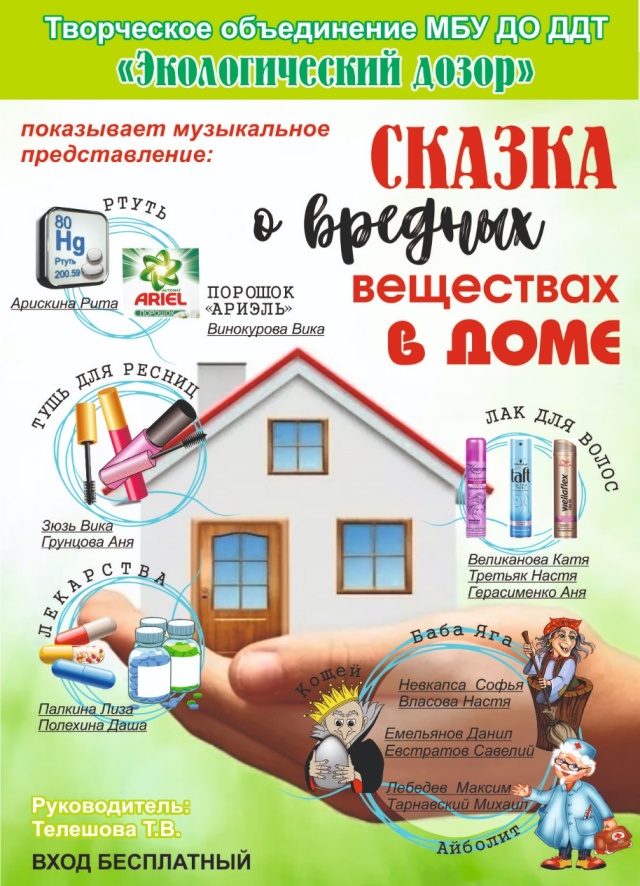 Вредные вещества:Мы и вредные, и опасные,И коварные, и ужасные,В доме каждом мы обретаемся,Незаметными быть стараемся.В доме мы среды загрязнители.Бить исподтишка мы любители,Будьте с нами вы осторожными.Содержите нас как положено.Убегают,  появляется Баба Яга. 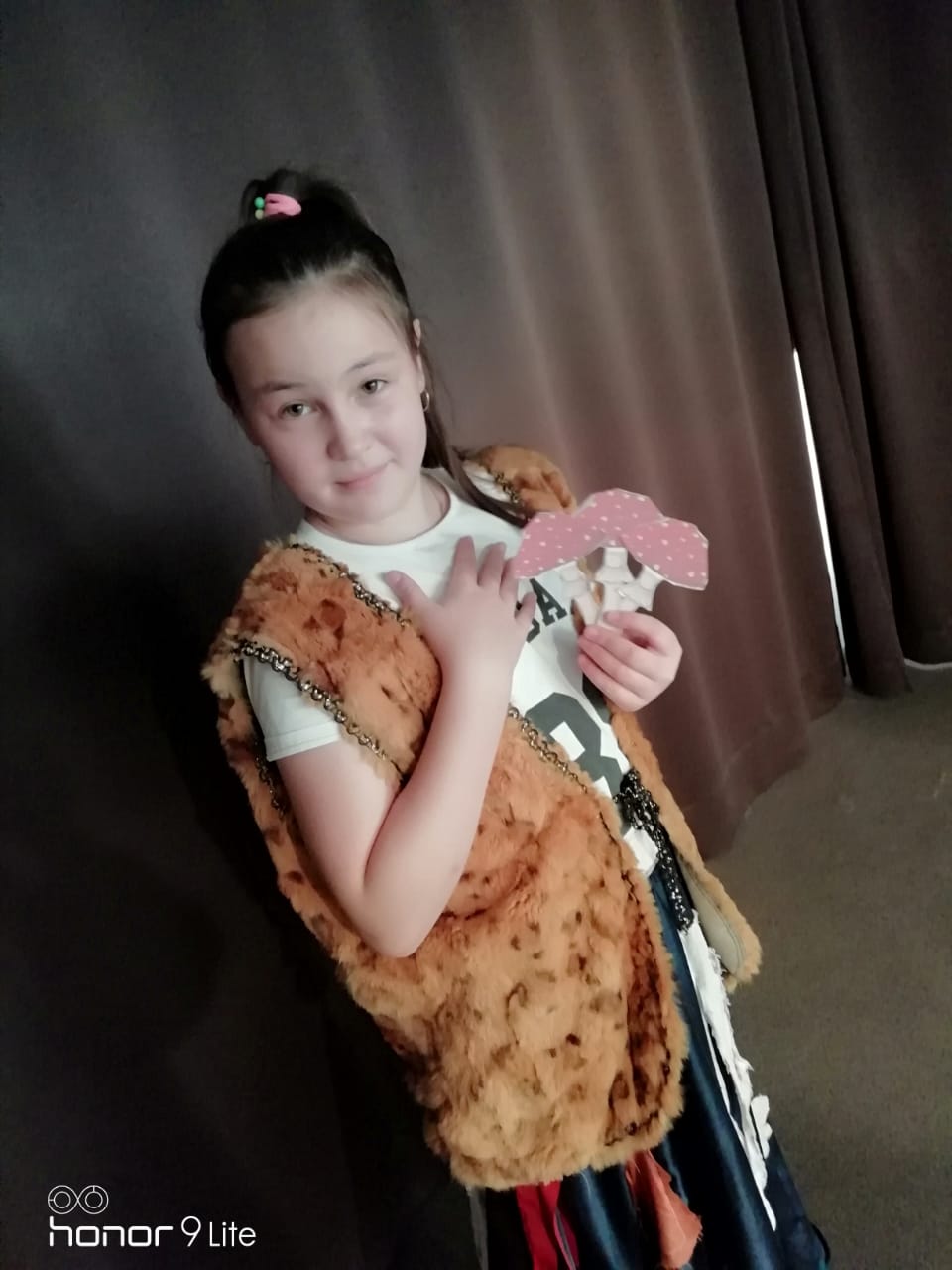 Яга:Заболел Кощей, ребятаЧто же в этом виновато?Айболита приглашу.У него и расспрошу!Звонит по телефонуАйболита пригласите!Доктор, к нам вы поспешите:Заболел мой друг Кощей,Приезжайте поскорей!Айболит:Еду, еду , ожидайте,А больному чаю дайте,Градусник поставьте срочно!Я ведь не лечу заочно!Кощей:Ох, Ягуся, помираю…Как свеча от жара таю… Яга:Счас я градусник  поставлю,Я тебя так не оставляю.Ой! Разбила! Ртуть удрала!Появляется Ртуть. 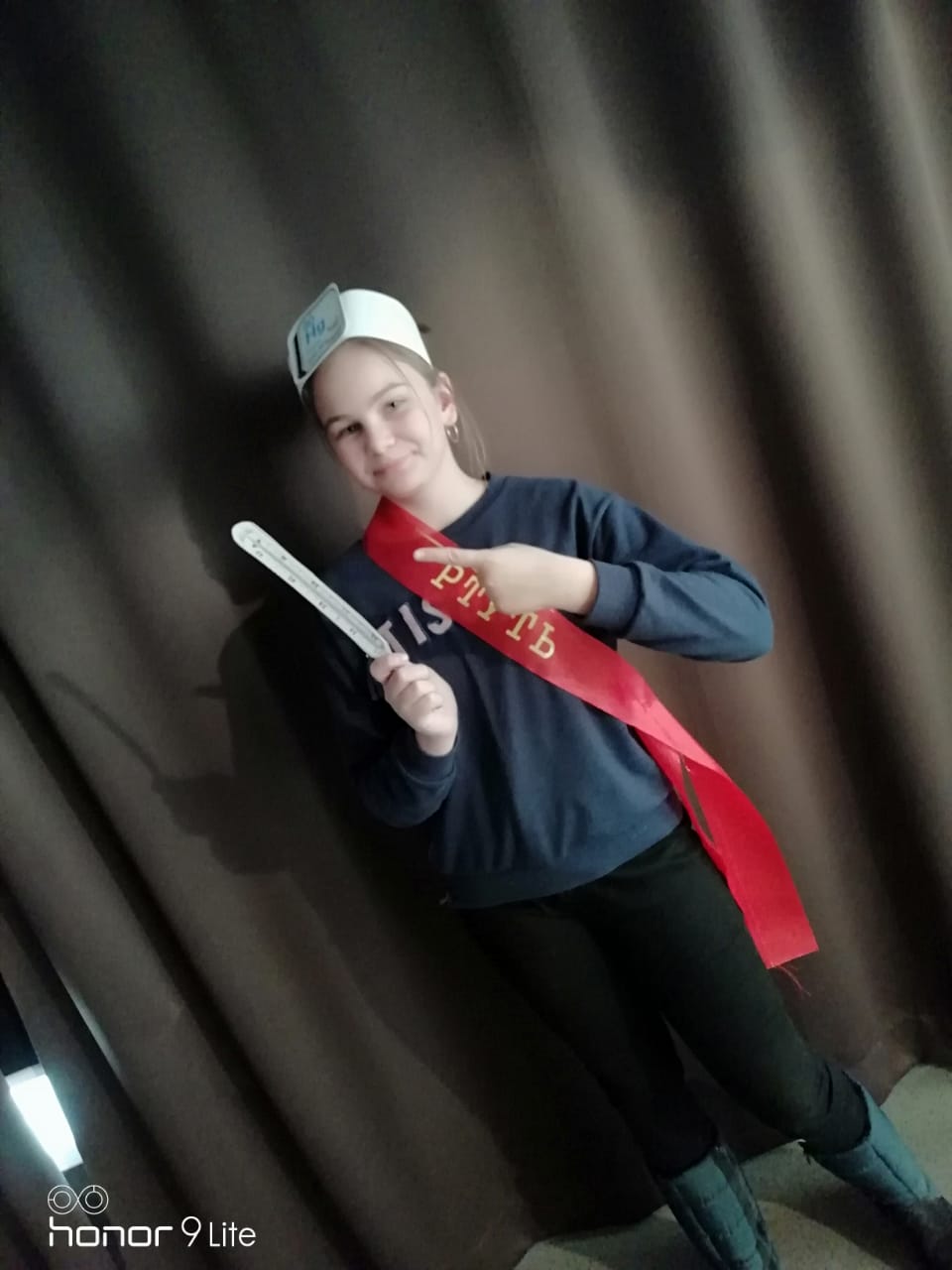 Ртуть: Этого я долго ждала!Наконец разбили  стекло,Я свободна, мне повезло!Отравлю я живо здесь всех,Пусть умолкнет радость и смех!Наконец я на свободе!Здесь не ждали меня вроде…Захвачу я всех врасплох – Уж потешусь, видит Бог!Отравлю и уничтожу !Муки их всего дороже.Окружают Кощея. Появляется Айболит.Айболит:Что я вижу? Это ртуть?Ртуть: А-а-а! И ты готовым будь!Айболит:Ну ,  уж нет, что делать знаю.И с тобой я совладаю.Эй, помощники, придите.Ртуть коварную уймите!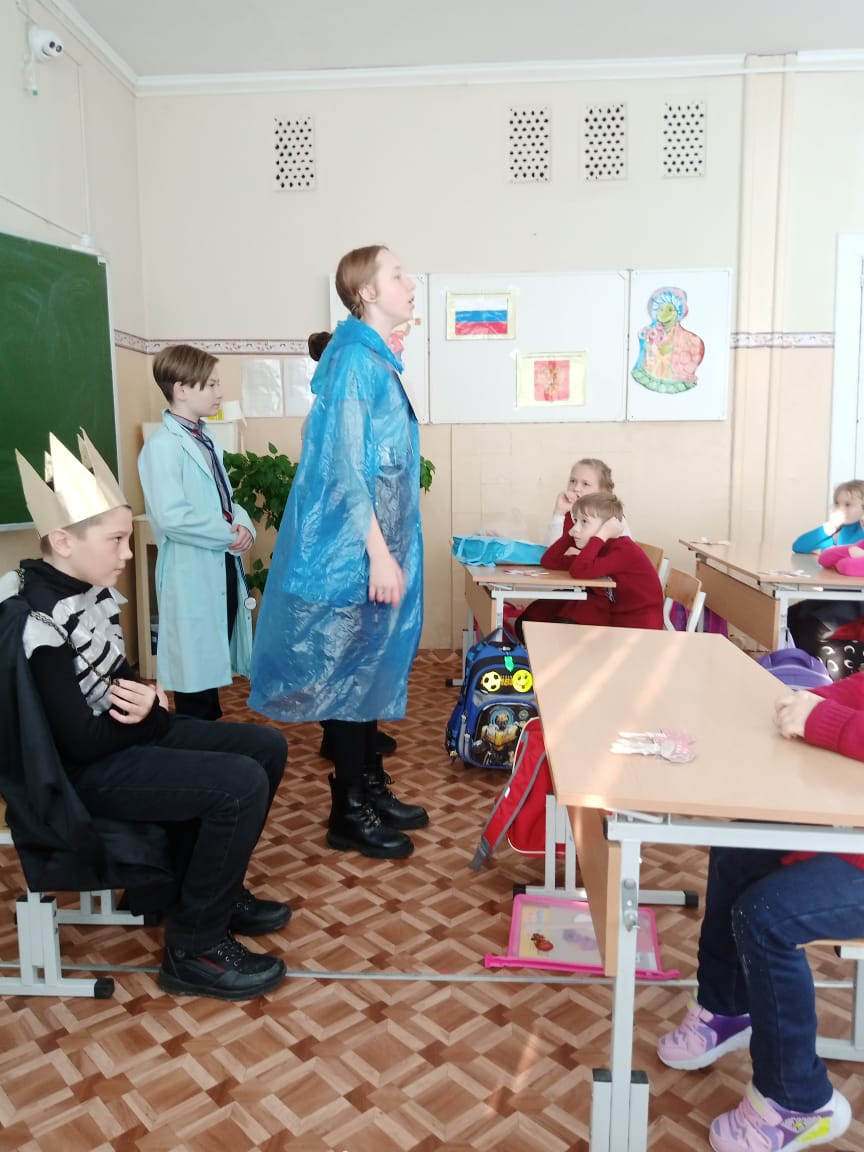 Помощники АйболитаУмеем справляться с проблемой любой.Ты помни, мы близко, мы рядом с тобой.Санстанции номер скорей набирай,И если опасность ее вызывай.Наш номер запомни, смотри, не забудь.Опасна для жизни коварная Ртуть.Ее обязательно нужно собрать,Иначе здоровья вам здесь не видать.Уводят РтутьюАйболит: А теперь больным займемся,За лечение возьмемсяРассматривает  Кощея.Айболит:Это что за наважденье?Может это приведенье?Яга:Что вы! Это ж наш Кощей!Айболит:Не видал еще бледней!Что же так он поплохел?Витаминов что ль не ел? 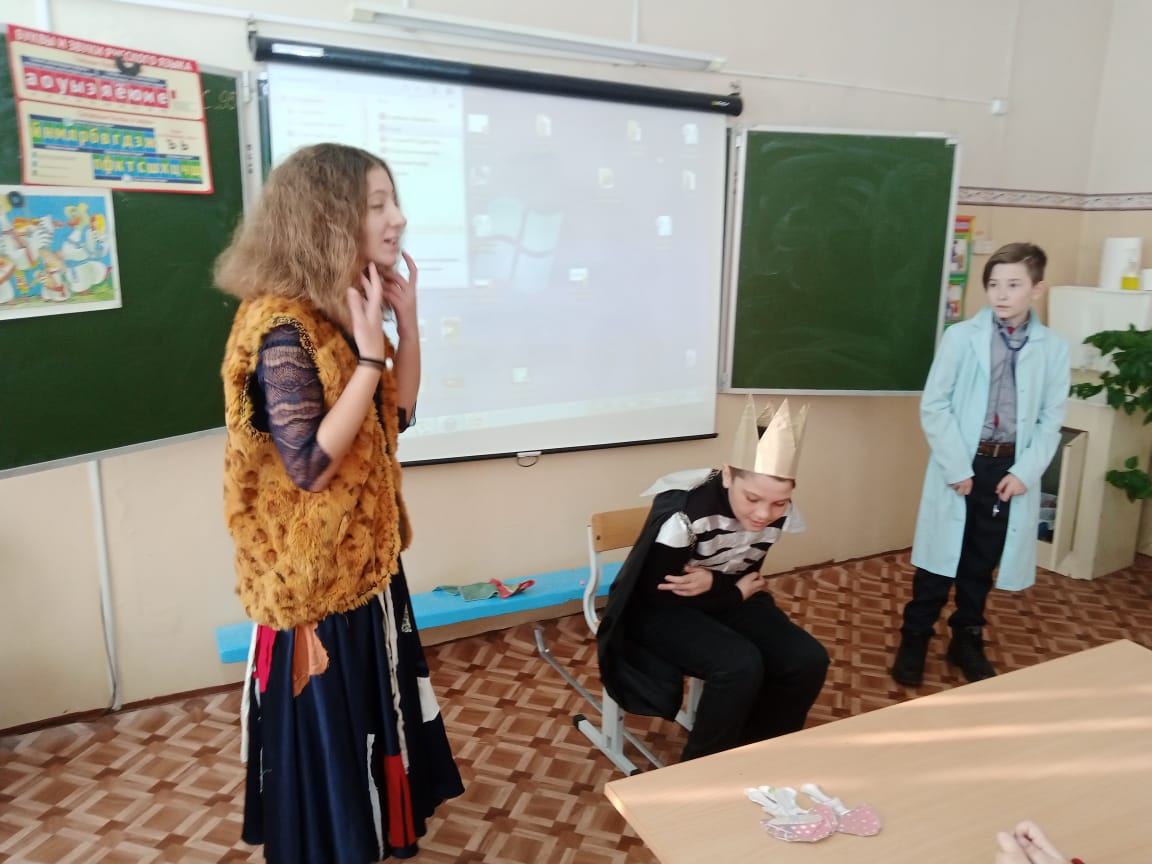 Яга:Да кормила я, кормила!Вон поганки отварила,Мухоморы настояла,Но ему не полегчало.Айболит:Случай вижу я серьезный ,И исход, вполне возможно.Намечается летальный.Осматривает Кощея.Случай просто уникальный!Кощей:Доктор, буду ль я летать?Айболит:Что? Ну, это как сказать.Кощей:Я ж мечтал о ВВС!Обожаю я прогресс!Вон, Яга и та летает!Меня ж зависть разбирает,Я летать тоже хочу..Айболит:Пациент, я не шучу!Кощей:Ох! Опять скрутили боли!Мухоморов  дай мне, что ли!Яга:Да несу, имей терпенье!Айболит:Прекратить самолеченье!От него добра не ждитеНу –ка,  внятно расскажите,Что случилось? Что болит?Слушает Кощея.Яга:Коша, доктор АйболитВылечит тебя к обеду.Все, как есть, ему поведай!Кощей:Ой, спасите, ой, ой, ой!Айболит:Поразборчивей, больной!И давайте-ка ложиться…Кощей:Голова моя кружится.Накатила тошнота.Подступает дурнота,И трясутся ноги, руки…Я терплю такие муки.Айболит:Покажите-ка язык…Я уж ко всему привык.Но такое! Что вчераДелал наш больной с утра?Яга:Он пришел из лесу пыльный.Я его водичкой мыльнойОт трухи лесной отмыла…Айболит:Назовите мне сорт мыла.Яга:Не жалела я для Коши –Он ведь мой дружок хороший,Дорогим я «Ариэлем»Мыла, чтобы был белее.Айболит:Что? Вы мыли порошком?Каждый школьник ведь знакомС тем, что Порошки опасны.Кощей:Чувствую себя ужасно.Входит Порошок.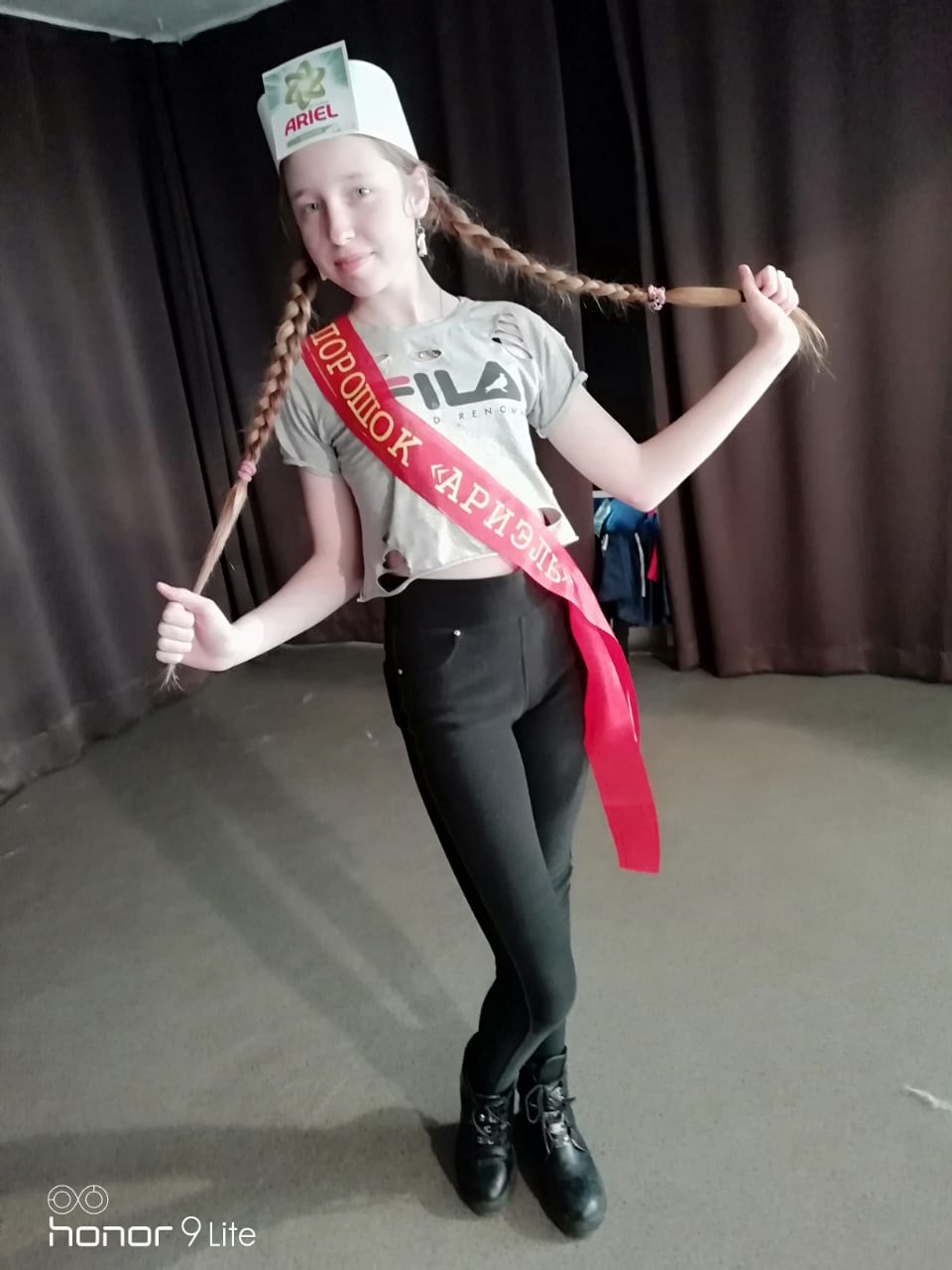 Порошок (читает реп):Я ребята,  Порошок.Помогать всегда готов.С моей помощью белье чистым, свежим станет, е.Но конечно, без сомненья, применяй по назначенью.Если станешь тело мыть -  тебе долго не прожить!Порошок уходит.Айболит:С порошком шалить опасноЧто с прической мне не ясно?Кощей:Да подружка вот Яга,Подсказала мне…Яга:Ага!Кощей:Сделать модную прическу,Ну, я лак взял и расческу. Айболит:Значит, распыляли лак?Яга:Это чтоб блестели такВолосеночки Кощея…Айболит:Надо, батенька, умнееВ вашем возрасте уж бытьИ о модах позабыть.Входит Лак для волос. 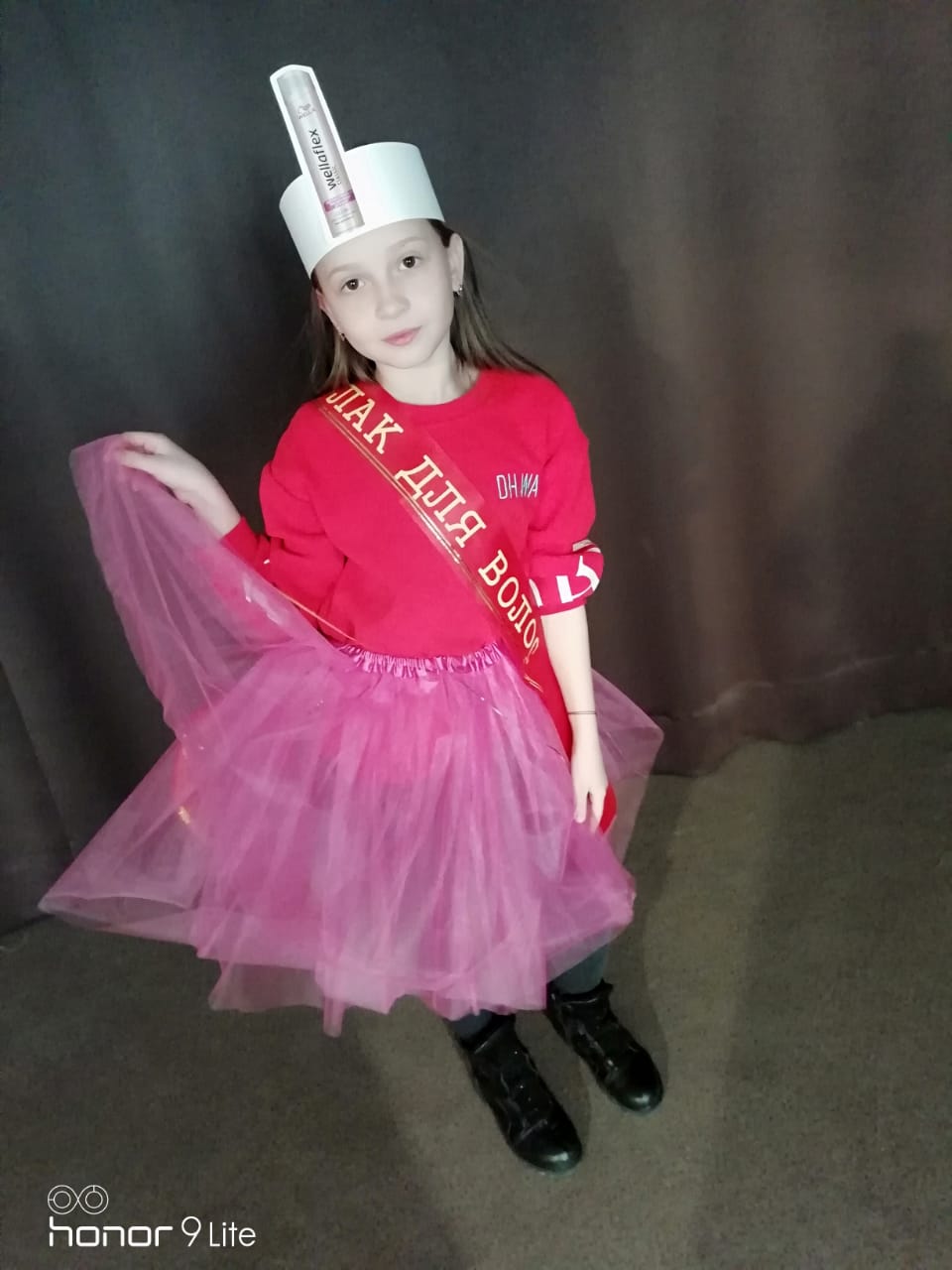 Для причесок я полезен, но бываю очень вреден.Если часто применять,Можно просто лысым стать.Волос тусклый и ломается и с прической прощаетсяА еще при распылении вызывает раздраженье.Если долго мной дышать – аллергия может стать.Звук № 1Зеленый ветер листьев играет с волосами,Я – лак и я полезен, могу дружить я с вами.Но запах мой вдыхая, ты можешь отравитьсяНе брызгай меня слишком, сумей остановитьсяКрасоты не будет никогда:Волос просто липкий и усталый,Вот к чему приводит ваша шалость.Красоты не будет никогда.Лак уходит.Яга с Кощеем:Что же делать?Как нам быть?Айболит:Надо голову помыть,Аккуратно расчесать,А потом ложиться спать.Кощей:Ой, скорей меня спасайте!Айболит:Вы рассказ свой продолжайте!Кощей:Ну, Яга меня лечила,Что-то там наколотила…Айболит:Что больному вы давали?Яга:Вспомню я теперь едва ли!Что нашла, все и давала…Появляются лекарства…Мы лекарства от разных болезней,Мы бываем всем очень полезны.Но когда без разбору нас пьете,И на годности срок наплюете.То тогда без сомнения – да,В дом нагрянет большая беда.Айболит:Натворили бед не мало!Ведь лекарства – тоже яд.Если дать их невпопад.И у вас бабуся глазки покраснели…Яга (смущенно):Да…от краски…Красила ресницы нею,Чтоб понравиться Кощею…Айболит:Все понятно аллергия.Надо бы, друзья, другиеВам занятия найти,Чтоб себя не извести.Появляется Тушь для ресниц.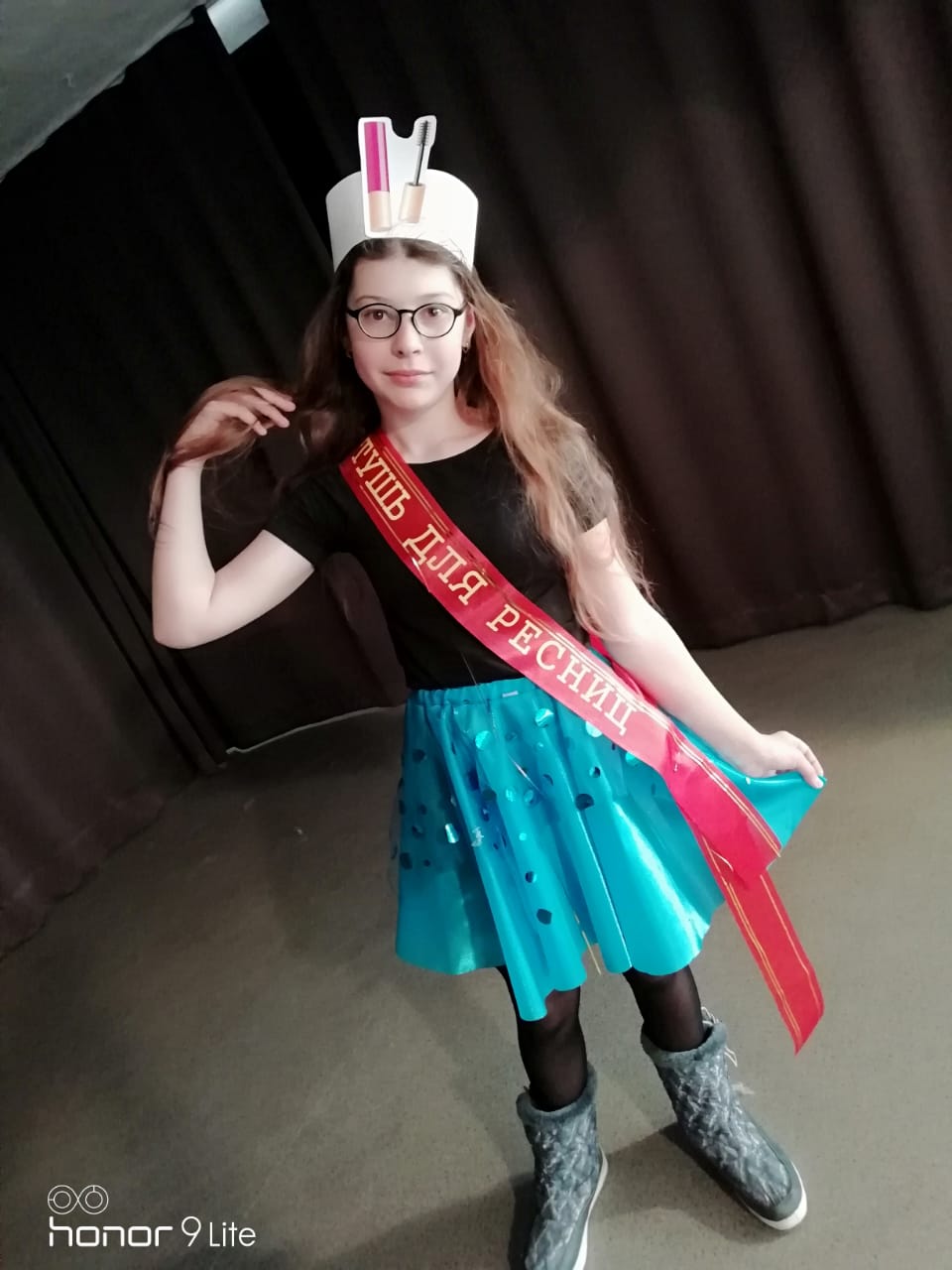 Тушь:Я ресницы удлиняю, и объема добавляю.Занимаюсь я для вас красотою ваших глаз.Только мной не увлекайтесь,Вечером все умывайтесьЧтоб у вас не появлялась аллергия и усталость.А не то вы из меня сделаете лишь врага.Звук № 2В твоих глазах я вижу твои мысли.Ты хочешь мной накраситься, артистка.Ну все, ты попадаешь в зону рискаКрасься мною, красься слишком.И без меня твой мир теперь немыслим,Я над тобою, как беда нависла,Красься мною, красься слишкомТвои глаза, такие чистые,Накрашу, назад нельзя..Такая сила притяженья, твои  глазаОстанови это движеньеЯ для тебя остановлю эту планету.Тушь уходит.Айболит:Так послушайте совета:В доме вашем много естьВеществ разных – их не счесть.Осторожны с ними будьте.Правила не позабудьте.Слайды с правилами хранения опасных веществ.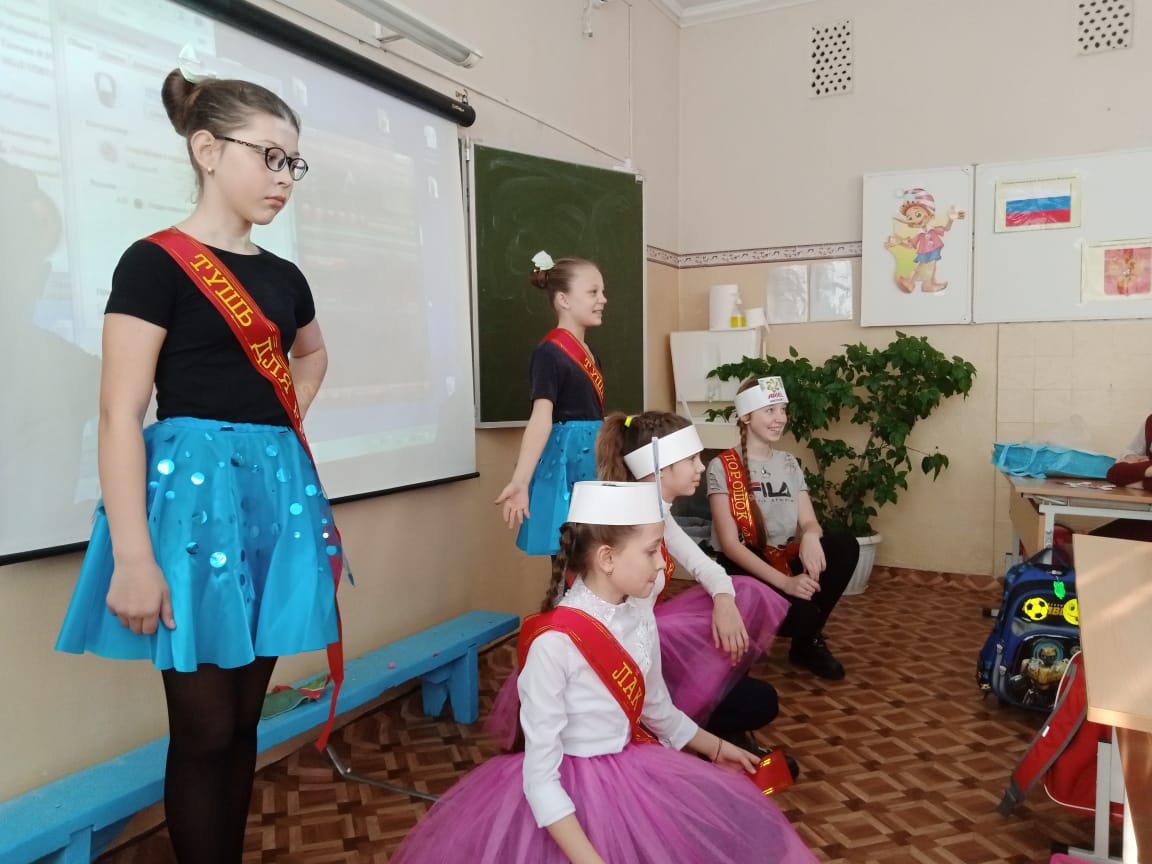 Звук № 3 Одну простую сказку, а может быть не сказку,А может не простую мы рассказали вам.Ее мы сочинили, успешно разучили.И даже показали – оценку вам давать.Запомните ребята, да,да,да,даВы встретитесь когда-то да,да,да,Кто раньше, а кто позже да,да,да,да С героями ее.Они для нас полезны,Но могут быть болезниОт  всех контактов с ними,И это не вранье.Они неосторожныхПодстерегут, возможно,А, может быть,  не станут,Набросятся тотчас,Внимательными будьте,И сказку не забудьте.Полезные советы,Что дали мы сейчас.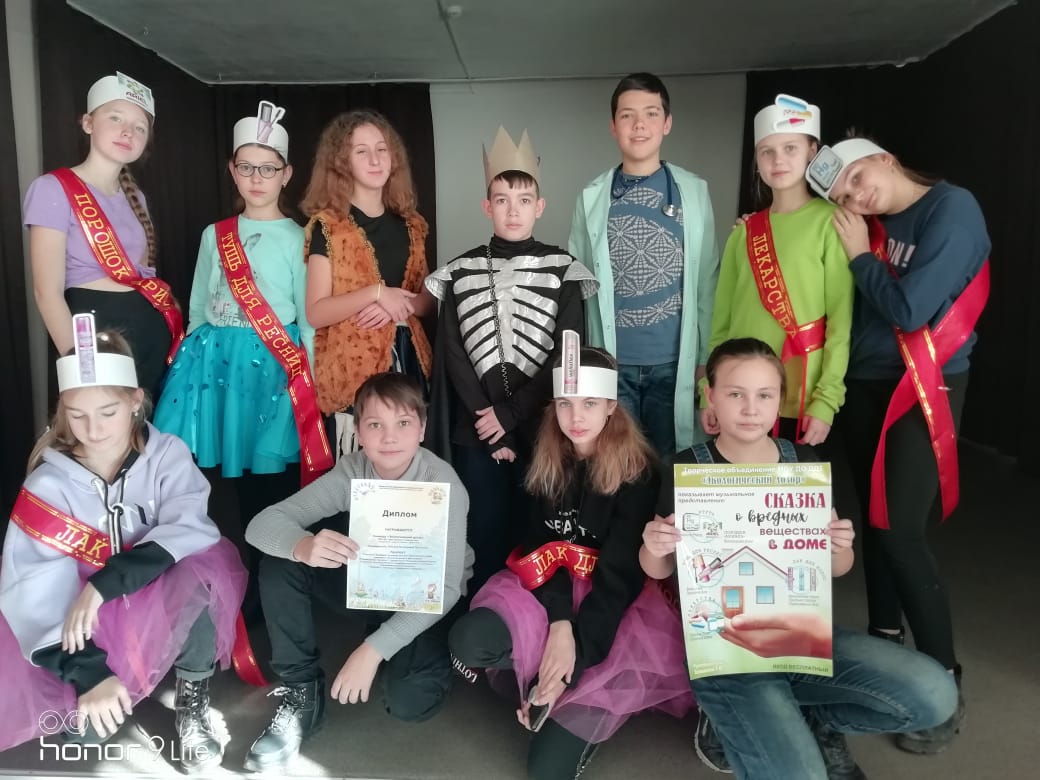 Памятка для родителей и детей «Несколько важных правил для здоровья»Храните бытовую химию в сухом, темном месте в плотно закрытой упаковкеВыбрасывайте пустые емкости сразу, не держите их подолгу в мусорном ведреПрименяйте безопасные электронные и инфракрасные термометрыРазмещайте домашнюю аптечку на полке повышеИспользуйте готовые заводские контейнеры. Следуйте предписаниям врачаХраните лак для волос в ванной комнате – влага им не страшнаНо помните о сроке годности!Не забывайте мыть голову после применения лака для волосНе забывайте смывать макияж.
Соблюдайте сроки годности! Будьте здоровы!